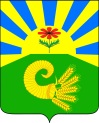 АДМНИСТРАЦИЯ БЛАГОДАРНЕНСКОГО СЕЛЬСКОГОПОСЕЛЕНИЯ ОТРАДНЕНСКОГО РАЙОНАПОСТАНОВЛЕНИЕот ____________                                                                                       № _____                                                                                       Об утверждении нормативов потребления населением твердого топлива (дрова, уголь) на территории Благодарненского сельского поселения Отрадненского районаВ соответствии с Жилищным кодексом Российской Федерации, Федеральным законом от 06.10.2003 № 131-ФЗ «Об общих принципах организации местного самоуправления в Российской Федерации», на основании Постановления Правительства Российской Федерации от 23 мая 2006 года №306 «Об утверждении правил установления и определения нормативов потребления коммунальных услуг», Уставом Благодарненского сельского поселения, п о с т а н о в л я ю: Утвердить прилагаемые нормативы потребления населением твердого топлива (дрова, уголь) на территории Благодарненского сельского поселения Отрадненского района. Общему отделу администрации Благодарненского сельского поселения Отрадненского района разместить настоящее постановление на официальном сайте администрации Благодарненского сельского поселения Отрадненского района в информационно-телекоммуникационной сети «Интернет».Постановление от 16.10.2023 № 110 «Об утверждении нормативов потребления населением твердого топлива (дрова, уголь) на территории Благодарненского сельского поселения Отрадненского района» считать утратившим силу.4. Контроль за выполнением настоящего постановления оставляю за собой.5. Постановление вступает в силу со дня его опубликования и распространяется на правоотношения, возникшие с 1 января 2024 года. Глава Благодарненского сельского поселения Отрадненского района                                                С.В. Ветохина ПРИЛОЖЕНИЕУТВЕРЖДЕНЫпостановлением администрацииБлагодарненского сельского поселения Отрадненского районаот ____________ №________Нормативы потребления населением твердого топлива (дрова, уголь) на территории Благодарненского сельского поселения Отрадненского района Глава Благодарненского сельского поселения Отрадненского района                                                  С.В. Ветохина № п/п Наименование топлива Единица измерения Норматив на 1 кв. м общей площади жилого помещения в месяц отопительного периода1 Дрова куб. м 0,0302 Уголь каменный кг 52,8 